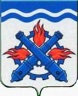 РОССИЙСКАЯ ФЕДЕРАЦИЯДУМА ГОРОДСКОГО ОКРУГА ВЕРХНЯЯ ТУРАШЕСТОЙ СОЗЫВДвадцать восьмое заседание РЕШЕНИЕ №  6	19 февраля 2021 года г. Верхняя Тура Об участии в организации деятельности по накоплению (в том числе раздельному накоплению), сбору, транспортированию, обработке, утилизации, обезвреживанию, захоронению твердых коммунальных отходов («мусорная реформа»)  Руководствуясь планом работы Думы Городского округа Верхняя Тура на 2021 год, положением «О контроле за исполнением органами местного самоуправления и должностными лицами местного самоуправления Городского округа Верхняя Тура полномочий по решению вопросов местного значения», заслушав директора МБУ «Благоустройство» Николаева Н.Г., рассмотрев информацию администрации Городского округа Верхняя Тура, в соответствии с Уставом Городского округа Верхняя Тура, учитывая заключение депутатской комиссии по городскому хозяйству от 11.02.2021 года № 3,ДУМА ГОРОДСКОГО ОКРУГА ВЕРХНЯЯ ТУРА РЕШИЛА:1.Информацию «Об участии в организации деятельности по накоплению (в том числе раздельному накоплению), сбору, транспортированию, обработке, утилизации, обезвреживанию, захоронению твердых коммунальных отходов («мусорная реформа»)» принять к сведению (прилагается).2. Настоящее решение вступает в силу с момента принятия.Председатель ДумыГородского округа Верхняя Тура					И.Г. МусагитовПриложение к Решению Думы Городского округа Верхняя Тураот 19 февраля 2021 года № 6Информация об участии в организации деятельности по накоплению (в том числе раздельному накоплению), сбору, транспортированию, обработке, утилизации, обезвреживанию, захоронению твердых коммунальных отходов («мусорная реформа»)Администрация ГО Верхняя Тура В Городском округе Верхняя Тура осуществляется деятельность 
по накоплению, сбору, транспортированию, обработке, утилизации, обезвреживанию, захоронению отходов производства и потребления 
в соответствии с Территориальной схемой обращения с отходами производства 
и потребления на территории Свердловской области.С 1 января 2019 года региональным оператором по обращению с твердыми коммунальными отходами (далее – ТКО) является общество с ограниченной ответственностью «Компания «РИФЕЙ». Услугу по транспортированию ТКО 
на территории муниципального образования оказывает МБУ «Благоустройство»
на основании договора от 25.12.2019 № 21-Т/2019, сроком до 30.06.2021.Сбор ТКО осуществляется в соответствии с генеральной схемой очистки Городского округа Верхняя Тура, утвержденной постановлением главы Городского округа Верхняя Тура от 25.02.2009 № 45«Об утверждении «Генеральной схемы очистки территории Городского округа Верхняя Тура на 2007 и последующие годы».Раздельный сбор ТКО на территории Городского округа Верхняя Тура 
не осуществляется.Тариф по обращению с ТКО установлен постановлением Региональной энергетической комиссии Свердловской области от 16.12.2020 № 234-ПК ООО «РИФЕЙ» на 2021 год:– с 01.01.2021 по 30.06.2021 – 720,16 руб./куб.м– с 01.07.2021 по 31.12.2021 – 743,57 руб./куб.мНорматив накопления ТКО для населения установлен постановлением Региональной энергетической комиссии Свердловской области от 28.06.2018
№ 93-ПК:– для проживающих в многоквартирных домах – 0,169 куб.м– для проживающих в индивидуальных жилых домах – 0,19 куб.м.Информация от МБУ «Благоустройство»Вывоз TKO за 2020 годНаселение – 37268,59 м3 :      Частный сектор — 19166,49Благоустроенный сектор -18102,1Предприятия – 1842,47м3Частный (помешочный) — 1960,6 м3Контейнерных площадок (благоуст. сект.)	25 Контейнеров — 84Контейнерных площадок (частный сектор.) – 51Контейнеров — 159Автотехника, осуществляющая вывоз TKO:Мусоровоз ГАЗ 3309 КО 440-02;Мусоровоз ГАЗ 3307 КО 440-03 — в данный момент на ремонте;Мусоровоз 388 KO-440-4 Д; ЗИЛ 4502:КАМАЗ 43255месяцмасса. т.объем, мЗЯнварь678,924017,35февраль241,93581,3март1 62,663311,25апрель228,423627,35май353,63627,1июнь233,513353,7нюль230,953847,23август228,452770,45сентябрь225,382173,55октябрь240,6631 39,05ноябрь171,92687,1декабрь1 57,043077,9Итого:3053,3939213,33